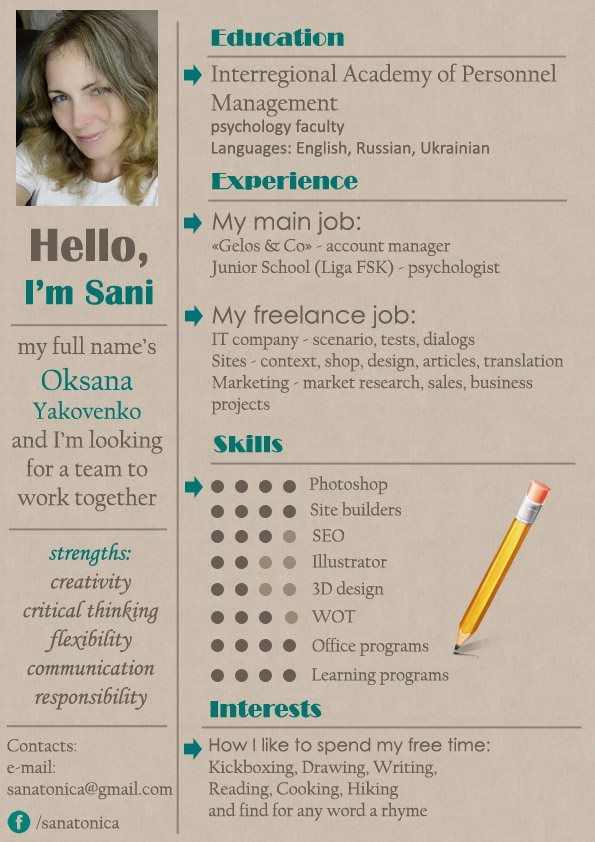 Portfolio: https://sanatonica0.wixsite.com/mito                             http://magicalschool.webstarts.com/                             https://helloiamtony.wixsite.com/home